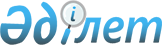 О признании утратившим силу решения Павлодарского районного маслихата от 6 июня 2018 года № 34/179 "О повышении ставки земельного налога и ставки единого земельного налога на не используемые в соответствии с земельным законодательством Республики Казахстан земли сельскохозяйственного назначения Павлодарского района Павлодарской области"Решение Павлодарского районного маслихата Павлодарской области от 30 марта 2022 года № 22/123. Зарегистрировано в Министерстве юстиции Республики Казахстан 12 апреля 2022 года № 27527
       В соответствии с подпунктом 13) пункта 1 статьи 6 Закона Республики Казахстан "О местном государственном управлении и самоуправлении в Республике Казахстан", подпунктом 4) пункта 2 статьи 46 Закона Республики Казахстан "О правовых актах", Павлодарский районный маслихат РЕШИЛ:
      1. Признать утратившим силу решение Павлодарского районного маслихата от 6 июня 2018 года № 34/179 "О повышении ставки земельного налога и ставки единого земельного налога на не используемые в соответствии с земельным законодательством Республики Казахстан земли сельскохозяйственного назначения Павлодарского района Павлодарской области" (зарегистрированное в Реестре государственной регистрации нормативных правовых актов за № 5996).
      2. Настоящее решение вводится в действие по истечении десяти календарных дней после дня его первого официального опубликования.
					© 2012. РГП на ПХВ «Институт законодательства и правовой информации Республики Казахстан» Министерства юстиции Республики Казахстан
				
      Секретарь Павлодарского районного маслихата 

В. Гейнц
